TO: County Land and Water Conservation Departments and CommitteesRE: 2023 WI Land+Water Silent Auction to benefit Youth Education Opportunities FROM: Megan Steckelberg, Adams Co. LCD, WI Land+Water Silent Auction Subcommittee Chair and Tracy Arnold, Portage Co. LCD, WI Land+Water Youth Education Chair The 70th Annual WI Land+Water Annual Conference is March 1st - 3rd, 2023 at Chula Vista in Wisconsin Dells, WI. A popular fundraising and social event held during this conference is the Youth Education Silent Auction and we need you!The proceeds from the silent auction help facilitate youth conservation programs across the entire state of Wisconsin, including your county. The Youth Education Committee has five core programs we conduct annually, such as; Conservation Poster Contest, Conservation Speaking Contest, WI Land +Water Middle School Conservation Camp, WI Land+Water High School Conservation Camp and the WI Envirothon. The proceeds from the silent auction help keep costs down for students interested in attending these programs. Whether its camp scholarships, team registration for National Envirothon, camp facility rentals, t-shirts or food cost, your efforts and donations are greatly appreciated and extremely beneficial.Wisconsin is a diverse state and each county has something different to offer. This is your opportunity to highlight your county. Find a business, producer, local artist or county campground/golf course and ask them to donate an item that not only highlights your area of Wisconsin but benefits Wisconsin youth by keeping costs down for them.Enclosed you will find all the materials you need to solicit donations from your area: Ideas list to get you startedTemplate donation letter A “Why Donate” informational sheetA sample thank-you letter for you to thank your donors/contributors  We greatly appreciate your county’s effort to make the silent auction a success.We look forward to your contribution and we will see you at the conference!All donations are greatly valued and are tax deductible!Tax ID#: 39-1448749After two years, we are excited to be back in person for our annual conference. The last two years we held a virtual Conference and Silent Auction so donations were down however; in 2023, we are hopeful that all of our counties will participate in donating items for the Silent Auction. Last year WI Land+Water created a new Middle School camp held at Upham Woods in the Wisconsin Dells. Adding a new program means, we have increased the number of Youth Education opportunities for students but it also means additional program costs that we need to cover in order to provide hands on conservation opportunities to youth across Wisconsin. Therefore, every dollar raised from the Silent Auction supports all of our Youth Education programs. Suggestions for Auction Donation items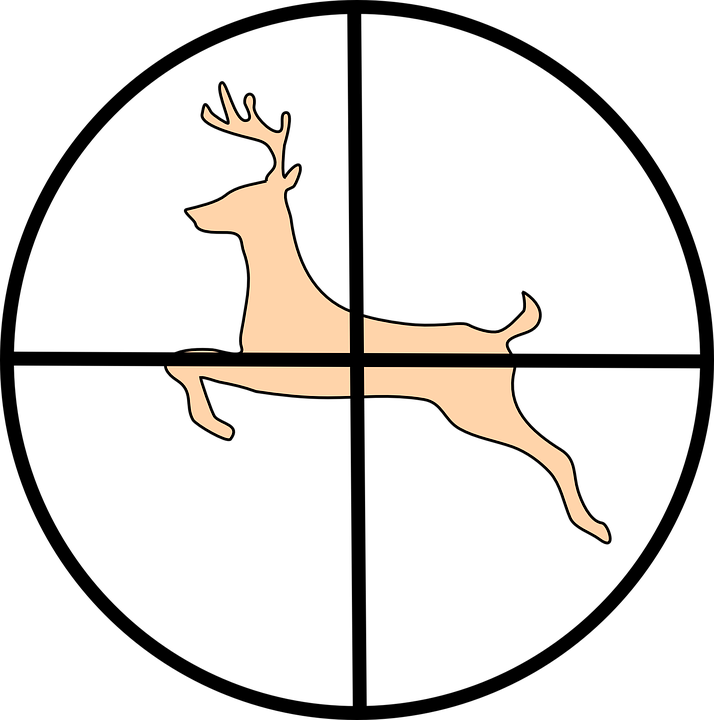 *But do not limit yourself to the items below think outside the box*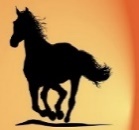 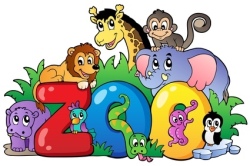 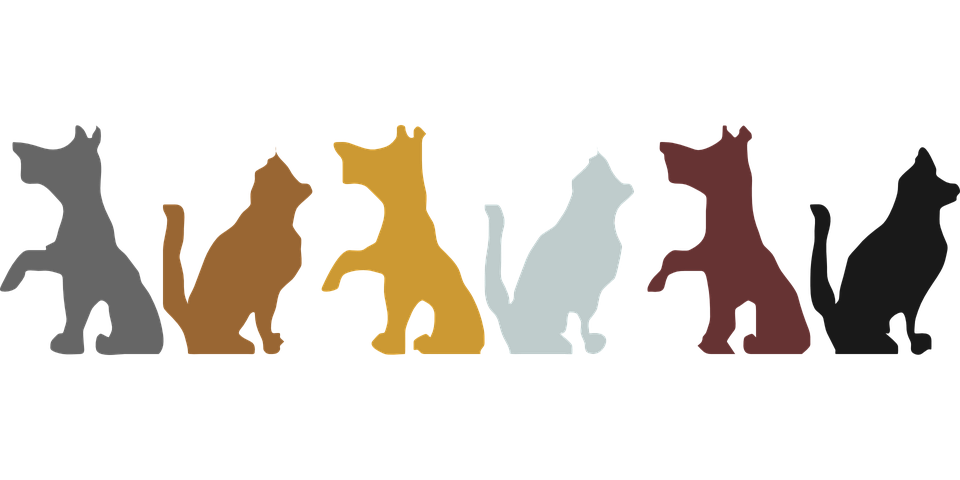 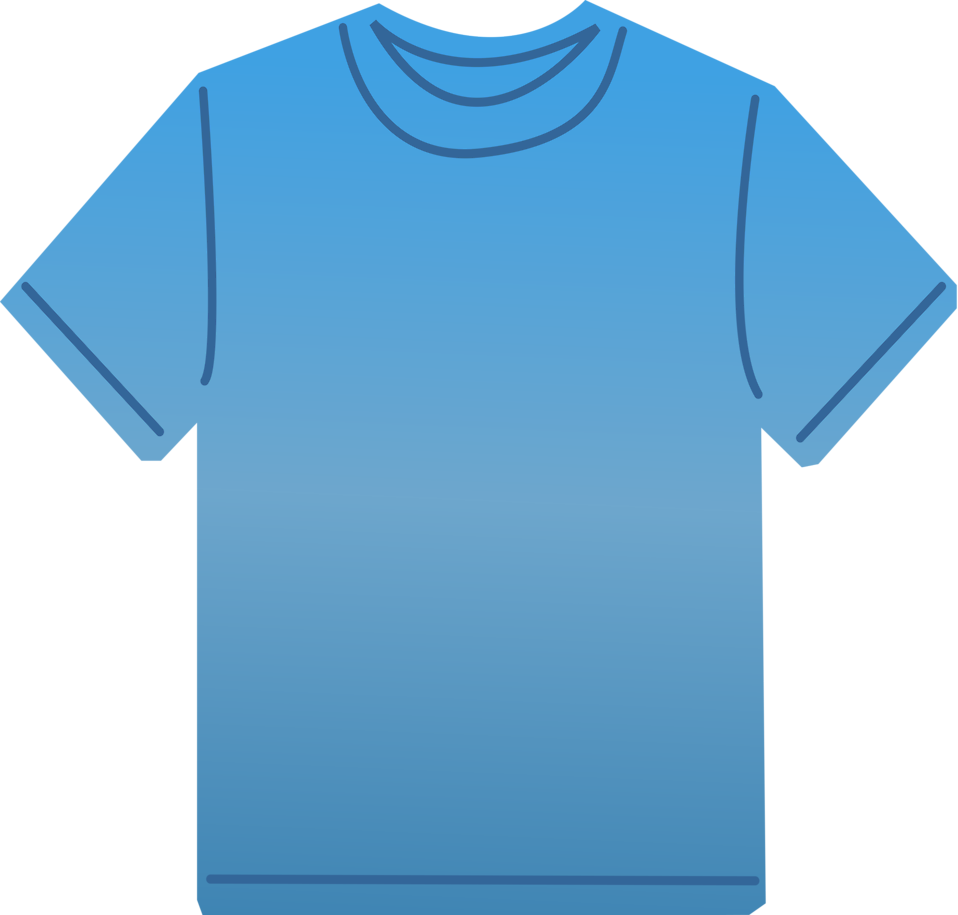 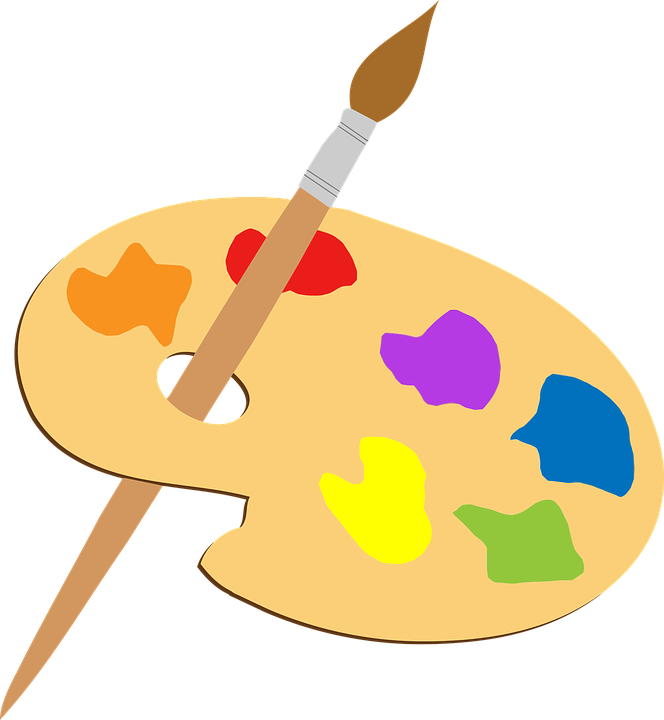 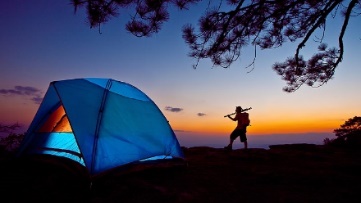 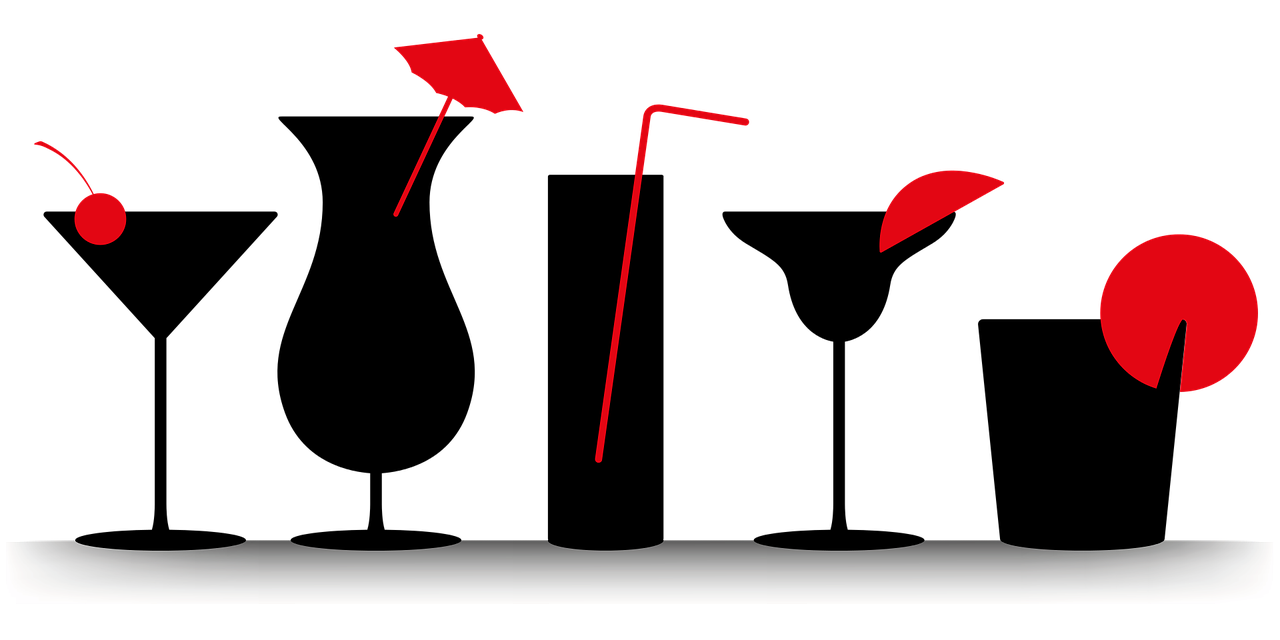 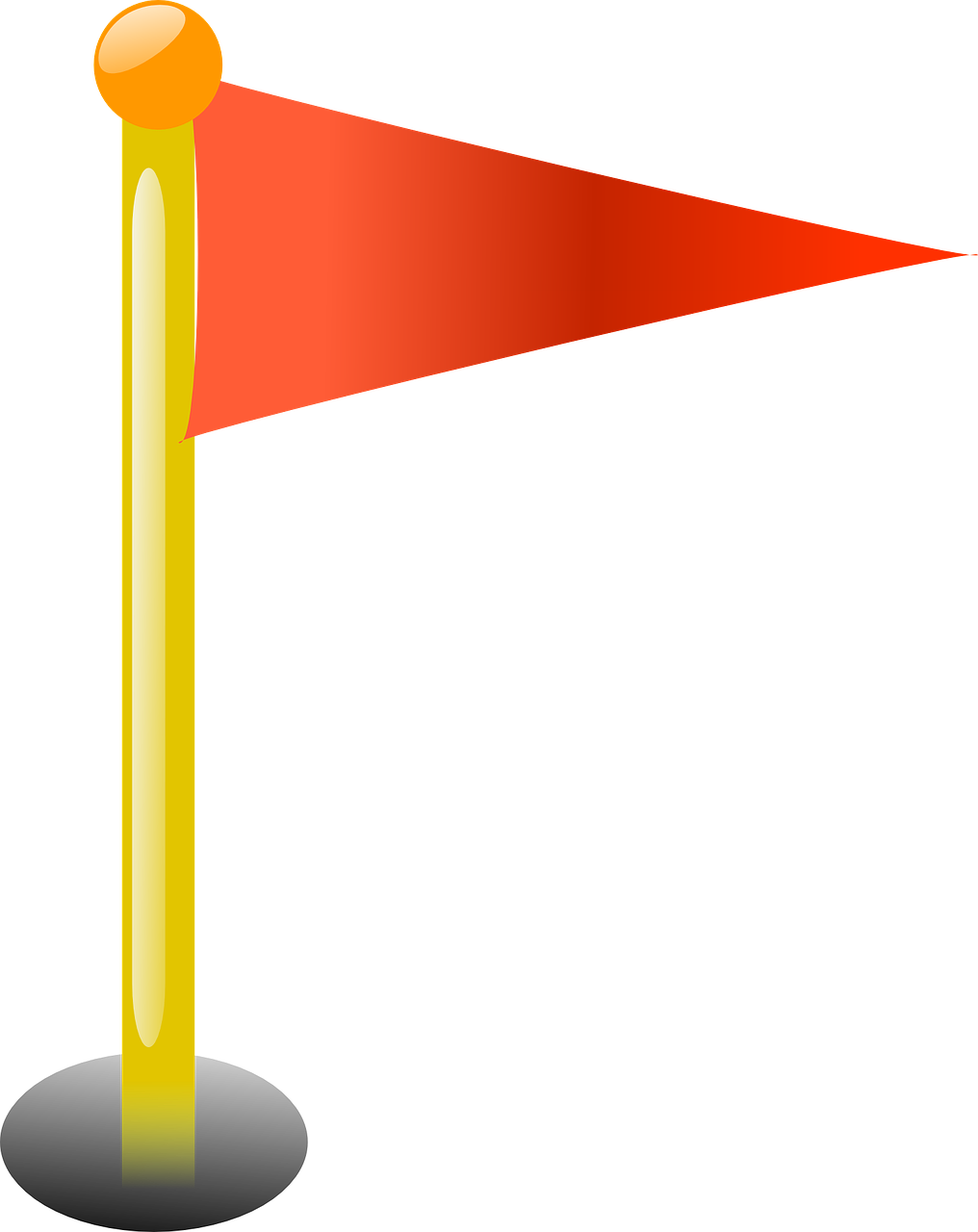 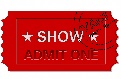 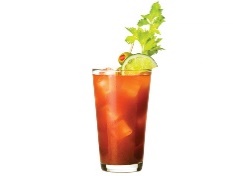 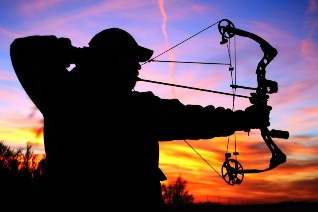 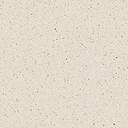 Donate cash to WI Land+Water / Youth Education Committee.Interested in donating cash? Contact kim@wisconsinlandwater.org (A receipt/invoice can be provided by WI Land+Water for your Committee or County Voucher process)SAMPLE DONATION REQUEST LETTERDATECOMPANYADDRESSCITY, STATE, ZIPDear ???????????,Wisconsin Land + Water Conservation Association has a Youth Education Committee focused on developing and maintaining programs that educate and inspire Wisconsin’s youth.  Wisconsin’s unique eco-diversity makes it the perfect classroom and our programs work to ensure that future generations continue to care for our beautiful state.  The Youth Education Committee has five core programs we conduct annually; Conservation Poster Contest, Conservation Speaking Contest, WI Land+Water Middle School Conservation Camp, WI Land+Water High School Conservation Camp and the WI Envirothon.  One of the Youth Education Committees biggest fundraising efforts is a silent auction that takes place at the WI Land+Water Conservation Association’s annual conference, held this year at Chula Vista in Wisconsin Dells, WI, on March 1-3, 2023.  The proceeds from the silent auction help facilitate youth conservation programs across the entire state of Wisconsin, including your county.  Whether its camp scholarships, team registration for nationals, camp facility rentals, t-shirts or food cost, your efforts and donations are greatly appreciated and extremely beneficial. If you are a business, producer, local artist/hobbyist and have an item to donate that not only highlights your expertise, your area of Wisconsin and your generosity it will also greatly benefit Wisconsin’s youth.Sincerely,NameTitleAll donations are tax deductible.       Tax ID#: 39-1448749Why Donate?All proceeds from the silent auction are used to support statewide conservation youth education programs.  Your donations create opportunities for students across Wisconsin to participate in our five core youth conservation programs.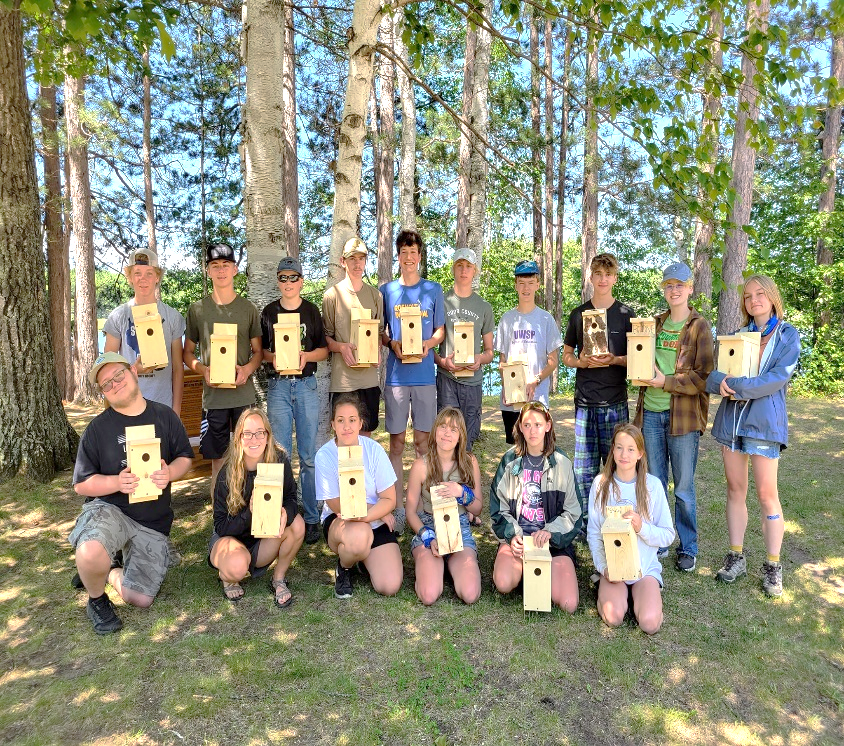 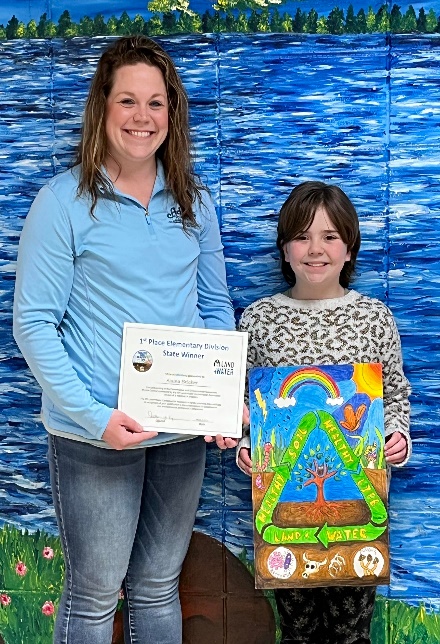 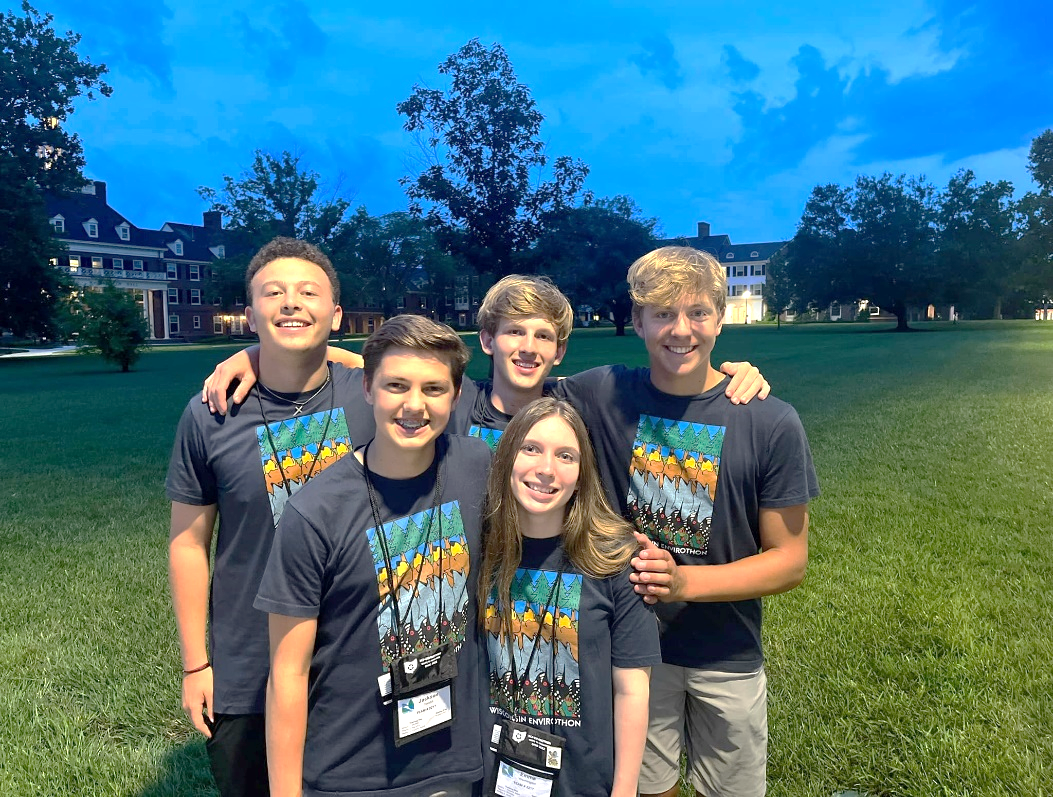 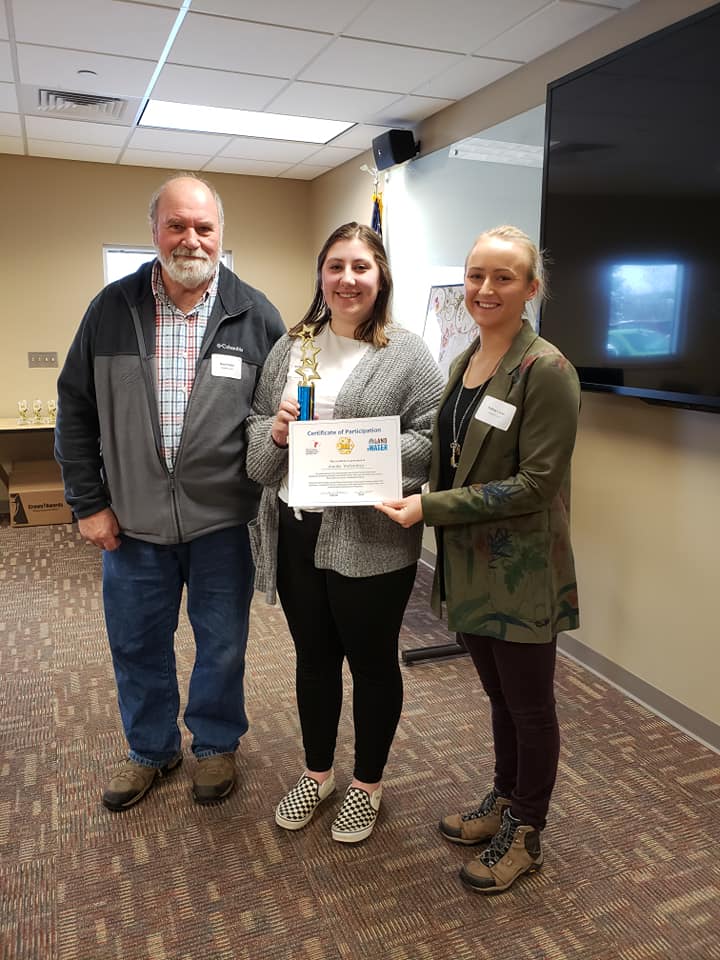 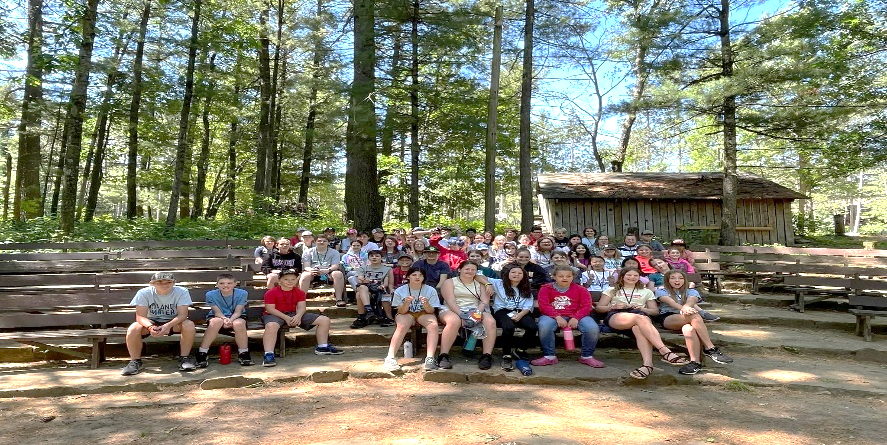 SAMPLE THANK YOU LETTERDate: Date TO: XYZ Company FROM: Your County LCC or LCD SUBJECT: 2023 Wisconsin Land+Water Silent Auction Donation Dear Contributor: On behalf of the Youth Education Committee and the Wisconsin Land+Water Conservation Association, we would like to thank you for the generous donation. The item(s) donated supported the silent auction held at the Wisconsin Land+Water Annual Conference in Wisconsin Dells, WI on March 1-3, 2023. All proceeds from the silent auction are to support the coordination and resources needed for local and statewide youth and education activities, including the State Conservation Awareness Poster and Speaking Contests, the Wisconsin Envirothon and support the Wisconsin Land+ Water Middle School and High School Youth Conservation camps. . Wisconsin Land+Water is a nonprofit, 501 (C) (3) organization representing Wisconsin’s 72 County Board Land and Water Conservation Committees (LCCs) and Land Conservation Departments (LCDs). For more information on our Youth Education Programs, please visit: https://wisconsinlandwater.org/our-work/youth-education All donations are tax deductible and are greatly valued. Thank you again for your kind support. Sincerely, Name Title Your contribution is tax-deductible as Wisconsin Land+Water is a 501 (c) (3) organization.Federal ID #: 39-1448749